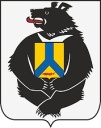 АДМИНИСТРАЦИЯСулукского сельского поселенияВерхнебуреинского муниципального районаХабаровского краяПОСТАНОВЛЕНИЕот 09.01.2024 г. № 1                                                                                    п. СулукОб отнесении жилого помещения к жилищному фонду коммерческого использования находящихся в собственности Сулукского сельского поселения Верхнебуреинского муниципального района Хабаровского края.В соответствии с Федеральным законом от 06 октября 2003 № 131-ФЗ «Об общих принципах организации местного самоуправления в Российской Федерации», на основании Жилищного кодекса Российской Федерации от 29.12.2004 г. № 188-ФЗ, Решения Совета депутатов Сулукского сельского поселения Верхнебуреинского муниципального района Хабаровского края от 17.03.2023г. № 178 «Об утверждении Положения о порядке предоставления жилых помещений муниципального жилищного фонда коммерческого использования, находящихся в собственности Сулукского сельского поселения Верхнебуреинского муниципального района Хабаровского края», Постановления администрации Сулукского поселения от 03.07.2023 г. № 41 «Об утверждении Порядка учета муниципального жилищного фонда на территории Сулукского сельского поселения Верхнебуреинского муниципального района Хабаровского края», администрация Сулукского сельского поселения Верхнебуреинского муниципального района Хабаровского краяПОСТАНОВЛЯЕТ:1. Отнести жилое помещение к жилищному фонду коммерческого использования, согласно приложению № 1.2. Внести жилое помещение указанное в п.1 настоящего постановления в реестр жилых помещений жилищного фонда коммерческого использования Сулукского сельского поселения (Т.В. Кругляк).3. Контроль за исполнением настоящего постановления оставляю за собой.4. Опубликовать настоящее постановление в Сборнике правовых актов органов местного самоуправления Сулукского сельского поселения Верхнебуреинского муниципального района Хабаровского края и разместить на сайте органа местного самоуправления Сулукского сельского поселении Верхнебуреинского муниципального района Хабаровского края. 5. Настоящее постановление вступает в силу со дня его официального опубликования (обнародования).Глава сельского поселения                                                              К.А. ВанюнинПриложение №1к постановлению администрации Сулукского сельского поселенияот 09.01.2024 г. № 1Реестр жилых помещений, отнесенных к жилищному фонду коммерческого использования находящихся в собственности Сулукского сельского поселения Верхнебуреинского муниципального района Хабаровского края.1. Хабаровский край, Верхнебуреинский р-он, п. Сулук, ул. 40 лет Победы, д. 4, кв. 5